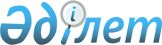 Мүгедектер үшін жұмыс орындарының квотасы туралы
					
			Күшін жойған
			
			
		
					Шығыс Қазақстан облысы Өскемен қаласы әкімдігінің 2013 жылғы 20 мамырдағы № 6971 қаулысы. Шығыс Қазақстан облысының Әділет департаментінде 2013 жылғы 06 маусымда № 2969 болып тіркелді. Күші жойылды - Шығыс Қазақстан облысы Өскемен қаласы әкімдігінің 2016 жылғы 10 ақпандағы № 14803 қаулысымен      Ескерту. Күші жойылды - Шығыс Қазақстан облысы Өскемен қаласы әкімдігінің 10.02.2016 № 14803 қаулысымен. 

      РҚАО-ның ескертпесі.

      Құжаттың мәтінінде түпнұсқаның пунктуациясы мен орфографиясы сақталған.

      Қазақстан Республикасының 2001 жылғы 23 қаңтардағы "Қазақстан Республикасындағы жергілікті мемлекеттік басқару және өзін-өзі басқару туралы" Заңының 31-бабының 1-тармағының 14) тармақшасына, Қазақстан Республикасының 2001 жылғы 23 қаңтардағы "Халықты жұмыспен қамту туралы" Заңының 7-бабының 5-2) тармақшасына, Қазақстан Республикасының 2005 жылғы 13 сәуірдегі "Қазақстан Республикасында мүгедектерді әлеуметтік қорғау туралы" Заңының 31-бабының 1) тармақшасына сәйкес, мүгедектерді жұмыспен қамтуды қамтамасыз ету мақсатында, Өскемен қаласының әкімдігі ҚАУЛЫ ЕТЕДІ:

      Ескерту. Кіріспе жаңа редакцияда - Өскемен қаласы әкімдігінің 27.03.2014 № 4378 (алғашқы ресми жарияланған күнiнен кейiн күнтізбелік он күн өткен соң қолданысқа енгiзiледi) қаулысымен.

      1. Мүгедектер үшін жұмыс орындарының квотасы жұмыс орындарының жалпы санының үш пайыз мөлшерінде белгіленсін.

      2. Осы қаулының орындалуын бақылау әкімінің орынбасары А.Қ. Нұрғазиевке жүктелсін.

      3. Осы қаулы оның алғашқы ресми жарияланған күнінен кейін күнтізбелік он күн өткен соң қолданысқа енгізіледі.


					© 2012. Қазақстан Республикасы Әділет министрлігінің «Қазақстан Республикасының Заңнама және құқықтық ақпарат институты» ШЖҚ РМК
				
      Өскемен қаласы әкімінің

      міндетін атқарушы 

В. Головатюк
